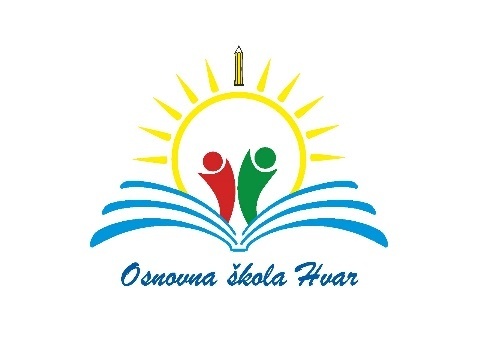 DODATNI OBRAZOVNI MATERIJALIU RAZREDNOJ NASTAVI ZA ŠKOLSKU 2021./2022.PREDMETRAZREDBROJ UČENIKANAZIV DODATNOG MATERIJALAIZDAVAČHrvatski Jezik142Moji tragovi 1, pisanka za 1.razredProfil Klet d.o.o.Hrvatski Jezik142Slovarica za 1. i 2. razredProfil Klet d.o.o.Hrvatski Jezik121Hrvatski jezik 1, provjere znanjaProfil Klet d.o.o.Matematika121Matematika 1, ispiti znanjaProfil Klet d.o.o.PiD142Pogled u svijet 1, interaktivna radna bilježnicaProfil Klet d.o.o.PiD121Pogled u svijet 1, ispiti znanjaProfil Klet d.o.o.